Bordereau de recherche documentaire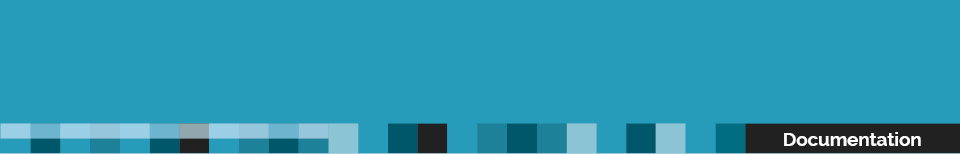 Planification de la recherche documentaireContexte de la demandeDate de la demande :      Échéancier :      Date prévue de la publication du rapport :      Nom de la personne en charge de la recherche documentaire :      Direction :      Autres personnes impliquées :      Bibliothécaire en charge du dossier :      Description du besoin d’informationÉnoncez brièvement l’objet de la recherche documentaire, idéalement sous forme de question de recherche :      Lorsque disponible, joindre à la demande un document décrivant le projet (ex. : charte de projet)LivrableExemples de documents pertinentsLimites de la recherche, si applicableEx. : groupe(s) d’âges, période, langue(s), type(s) de document, type(s) d’études, etc.Niveau d’exhaustivitéQuel est le niveau d'exhaustivité souhaité?Combien de références êtes-vous prêt(e) à trier au maximum?Plan de conceptsBases de donnéesStratégies de rechercheOvidConcept 1Concept 2Concept 3Recherche(s) globale(s)Recherche globale de nom(s) du dateEBSCOConcept 1Concept 2Concept 3Recherche(s) globale(s)Recherche globale de nom(s) du dateLittérature griseType de revue de la littérature Recherche exploratoire Revue narrative Revue rapide Revue de revues Revue systématique Autre :      Produit(s) Publication de l’INSPQ Formation Article, chapitre de livre Autre :      Identifiant (PMID ou DOI)Titre (facultatif)Concept 1 : Concept 2 : Concept 3 : Concept 4 : Mots-clés en anglaisMots-clés en français (littérature grise)Descripteurs MeSHVérifiez si un ou des concepts ont déjà été développés dans le Répertoire de concepts de stratégies de recherche.Pour vous aider à repérer des synonymes et des descripteurs, vous pouvez consulter ces ressources :Bases de données des descripteurs MeSH : Medical Subject Headings (NLM)Outil ressortant les mots clés et les MeSH à partir des PMID d’un corpus d’articles connus : PubMed PubReMiner + Yale MeSH AnalyzerDictionnaires : Termium Plus (Bureau de la traduction) + Grand dictionnaire terminologique (OQLF)IdentifiantsPour vous aider à sélectionner des bases de données, vous pouvez consulter leurs descriptions dans l’extranet à la section Bases de données et notre guide Quelle(s) base(s) de données choisir. Votre bibliothécaire pourra également vous conseiller.Développement du conceptDéveloppement du conceptDéveloppement du concept#RequêteRésultats1Concept 1exp descripteur/ or descripteur/ or exp *descripteur/ or *descripteur/ or descripteur/sh OR descripteur/sh, sh OR (terme OR terme* OR (terme adj3 terme*)).ti,ab,kf.2Concept 2exp descripteur/ or descripteur/ or exp *descripteur/ or *descripteur/ or descripteur/sh OR descripteur/sh, sh OR (terme OR terme* OR (terme adj3 terme*)).ti,ab,kf.3Concept 3exp descripteur/ or descripteur/ or exp *descripteur/ or *descripteur/ or descripteur/sh OR descripteur/sh, sh OR (terme OR terme* OR (terme adj3 terme*)).ti,ab,kf.4Liaison des concepts1 and 2 and 35Sauf études animalesMedline : 4 not (exp animals/ not humans/)Embase : 4 not ((nonhuman/ or exp animal/) not exp human/)Global Health : 4 not (animals/ not man/)6Limite langues5 and (english or french).lg.7Limite temps..l/ 6 yr=2010-3000Accéder au guide Ovid. Note : Utiliser le code « id » pour Global Health et PsycINFO plutôt que « kf ».Développement du conceptDéveloppement du conceptDéveloppement du concept#RequêteRésultatsS1Concept 1MH (descripteur+ OR descripteur OR descripteur/SH OR descripteur/SH/SH) OR MM (descripteur+ OR descripteur OR descripteur/SH OR descripteur/SH/SH) OR TI (terme OR terme* OR "ter me" OR "ter me*") OR AB (terme OR terme* OR "ter me" OR "ter me*")S2Concept 2MH (descripteur+ OR descripteur OR descripteur/SH OR descripteur/SH/SH) OR MM (descripteur+ OR descripteur OR descripteur/SH OR descripteur/SH/SH) OR TI (terme OR terme* OR "ter me" OR "ter me*") OR AB (terme OR terme* OR "ter me" OR "ter me*")S3Concept 3MH (descripteur+ OR descripteur OR descripteur/SH OR descripteur/SH/SH) OR MM (descripteur+ OR descripteur OR descripteur/SH OR descripteur/SH/SH) OR TI (terme OR terme* OR "ter me" OR "ter me*") OR AB (terme OR terme* OR "ter me" OR "ter me*")S4Liaison des conceptsS1 AND S2 AND S3S5Sauf études animalesMedline : 4 NOT MH (animals+ NOT humans+)S6Limite languesS5 AND LA (english or french)S7Limite tempsS6 AND (DT 2010-3000)Accéder au guide EBSCONote : Utiliser le code « MH » pour chercher les descripteurs dans Medline et CINAHL. Pour les autres bases de données sous EBSCO, utiliser le code « DE ».Vous êtes invité(e) à utiliser le Carnet de route pour réaliser la planification, le repérage et la consignation de votre recherche de littérature grise ou encore le tableau ci-dessous pour consigner les stratégies de recherche utilisées.Stratégie 1Stratégie 2Stratégie 3Stratégie...